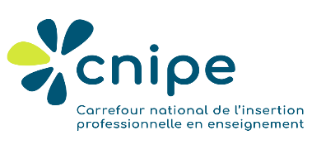 Questionnaire pour cibler les besoins des enseignants sans qualification légaleQuoi? Il s’agit d’une banque de questions destinées aux différents intervenants qui accompagnent les nouveaux enseignants sans qualification légale.Pourquoi? Pour soutenir les intervenants dans la création d’un questionnaire ayant pour objectif de cibler les besoins d’accompagnement deces enseignantsQuand? Il revient à chaque organisation scolaire de décider du moment ou des moments propices pour questionner les enseignants concernés (ex: cueillette de besoins à l’embauche, lors de régulations, lors d’un bilan).  Comment? Chaque organisme peut utiliser cette banque de questions à sa guise, selon son besoin. Il est possible de questionner des besoins plus généraux ou plus spécifiques et il est possible de répartir les questions en fonctions des différents intervenants (ex: gestionnaire, conseillers pédagogiques ou les mentors)Références:Nous avons choisi de nous inspirer des dimensions plus générales de l’insertion professionnelle (vision macro) proposées par Joséphine Mukamurera.« Les programmes d’insertion professionnelle des enseignants dans les commissions scolaires du Québec : portrait et appréciation des acteurs » (Mukamurera et ses collaborateurs, mai 2013)Mukamurera, J. (2012). La multidimensionnalité de l’insertion professionnelle : de la théorie à la réalité. Communication présentée au colloque « Transition professionnelles » au congrès de l’Association mondiale des sciences de l’éducation, Reims, France.1re dimension :  Intégration à l’emploi (économique)Savez-vous à qui vous adresser si vous avez des questions en ce qui a trait au salaire, au programme d’aide aux employés, d’assurances, à la suppléance, aux contrats, aux conditions de travail, aux vacances, etc.?Connaissez-vous la plateforme numérique utilisée par votre employeur et qui vous donne accès à une multitude de ressources?Avez-vous accès au matériel informatique que vous utiliserez dans le cadre de vos fonctions? 2e dimension :  Affectation et organisation de la tâcheConnaissez-vous les collègues de l’école qui peuvent vous accompagner sur le plan pédagogique (enseignant ressource, orthopédagogue, mentor...)?Savez-vous qu’il existe des ressources pédagogiques au centre de services scolaire pour vous soutenir (conseillers pédagogiques, professionnels...)?Travaillez-vous en équipe matière ou niveau pour planifier? Et pour corriger? Faites-vous partie d’un comité dans votre école?  Si oui, quelle est votre implication?Avez-vous des questions quant à votre tâche, à la charge de travail (gestion du temps) et aux caractéristiques du milieu?Est-ce que votre formation professionnelle est liée à la tâche qui vous a été attribuée? (Matière- primaire- secondaire)Avez-vous des questions concernant le calendrier scolaire (journées pédagogiques, étapes, rencontres de parents, blocages horaires...)?Connaissez-vous les Normes et modalités d’évaluation de votre école ?Avez-vous accès à un budget de classe? Si oui, savez-vous comment le gérer?3e dimension :  Socialisation organisationnelleConnaissez-vous vos collègues niveau(x)/matière(s)? Avez-vous accès au code de vie de l’école? Vous l’êtes-vous approprié?Êtes-vous familier avec le projet éducatif de l’école?Que comprenez-vous des attentes de la direction vis-à-vis votre tâche, votre temps présence école, votre implication, etc.?Connaissez-vous le niveau de défavorisation du milieu dans lequel vous travaillez?Y a-t-il une structure d’accueil incluant des accompagnateurs en insertion professionnelle dans votre école?Si oui,Avez-vous été introduit?Savez-vous comment et dans quel contexte communiquer avec eux?Connaissez-vous le rôle des différents intervenants de l’école ?4e dimension :  ProfessionnalitéUtilisez-vous le Programme de formation de l'école québécoise (PFEQ) pour valider la progression des apprentissages?Connaissez-vous l’offre de cours qualifiants des universités en vue d’obtenir le brevet d’enseignement ?Voici le lien pour s’y référer :https://cdn-contenu.quebec.ca/cdn-contenu/adm/min/education/publications-adm/education/organismes-lies/CAPFE/CAPFE_programmes_agrees.pdf?1637332864Connaissez-vous les critères pour obtenir le brevet d’enseignement?Voici le lien pour s'y référer :https://www.quebec.ca/emploi/metiers-professions/decouvrir-metiers-professions/enseignant-formation-generale-jeunes-professionnelle-adultes/devenir-enseignantConnaissez-vous le référentiel des compétences professionnelles?Si oui, y a-t-il une ou des compétences que vous souhaiteriez développer davantage?Voici les liens pour en apprendre davantage :https://cnipe.ca/Le-nouveau-referentiel-des,967 https://formulaires.education.gouv.qc.ca/TUNMfr.https://catalogue.edulib.org/fr/cours/EPROF/ Sur une échelle de 1 à 10, à combien évalueriez-vous votre compétence à maintenir une bonne gestion de classe en établissant un climat favorable aux apprentissages?Connaissez-vous l’éventail de ressources pédagogiques de votre centre de services scolaire (CSS) relatives à votre développement professionnel (ex. offres de formations) et savez-vous comment les utiliser?Connaissez-vous la vision de l’évaluation au Québec?Connaissez-vous les balises qui encadrent l’enseignement au Québec ? Quelle est votre liberté pédagogique au Québec? Avez-vous eu l’opportunité d’observer des collègues en action?  5e dimension :  Dimension personnelle et psychologiqueRéussissez-vous à créer des liens avec les collègues de travail?Sur une échelle de 1 à 10, à combien évalueriez-vous votre :motivation au travail?niveau de stress relié à la tâche?sentiment d’être soutenu par les pairs?sentiment d’être soutenu par la direction d’établissement?Comment qualifieriez-vous votre sentiment d’efficacité personnelle?Connaissez-vous les ressources de votre centre de services scolaire en matière de santé psychologique ?